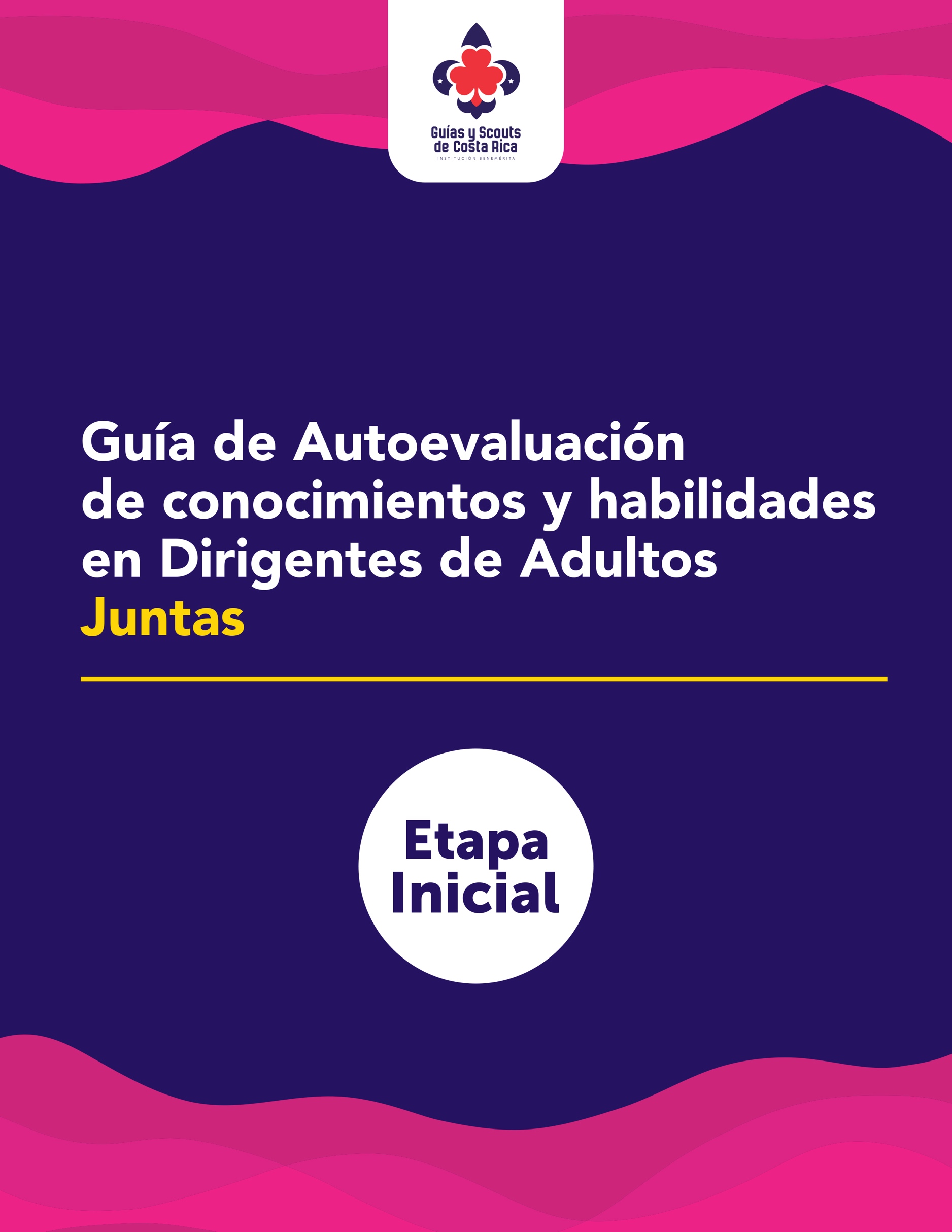 La herramienta para validación de conocimientos y habilidades funciona para definir la ruta de formación de cada adulto dirigente, estableciendo un diagnóstico inicial que busca reconocer las capacidades ya adquiridas, sin tener que reiterar en cursos cuyos contenidos ya se dominan. Para ello se establece esta herramienta, que permite a través de una serie de temas, ubicar a las personas dentro del esquema de formación. La herramienta permite establecer qué competencias se deben potenciar, dejando para los cursos los temas que verdaderamente no se conocen, comprenden y/o aplican.    La Etapa Inicial, busca que la persona finalice con un nivel de comprensión. Así con ésta herramienta, una vez llegado a este nivel, pueda iniciar y construir su ruta de formación a lo que corresponde a la siguiente etapa: Formación Básica, de acuerdo a su rol.Cada nivel contiene un conjunto de indicadores que le permite valorar si tiene el dominio del nivel propuesto. Parte I. Competencias Técnicas. En este apartado se detallan las competencias técnicas que corresponden a su rol y sus respectivos indicadores. Marque con x según corresponda a cada indicador.Parte II. Identifico las competencias (temas) que debo de reforzar, así como identificar el nivel con el que cuenta, permitiendo con ello armar la ruta de formación que necesita. Parte III. Mi Ruta de Formación. En este apartado debes priorizar las competencias técnicas a trabajar según el nivel de formación que requiera, puede utilizar la experiencia de formación que mejor se ajuste a su necesidad (Asesor Personal de Formación -APF-, Virtual, Literatura o talleres presenciales).Para utilizar la herramienta, debe seguir los siguientes pasos:Tome su tiempo para leer cada uno de los niveles. Marque x en la casilla que considere estar “PENDIENTE- TRABAJANDO EN ELLO, o LOGRADO”.Las competencias (temas) que no se encuentren marcados en la casilla de logrado, serán los puntos para trabajar.Realice la herramienta, cuantas veces sea necesaria para visualizar su evolución su progresión formativa¡Siempre Listos!Dirección de Desarrollo/ Equipo Sistema de Gestión de Adultos.GLOSARIO DE REFERENCIAETAPA INICIALLey y Promesa: La Ley Guía y Scout es un camino concreto y práctico para entender los valores del Movimiento Guía y Scout y la Promesa es un compromiso personal a dar lo mejor de sí mismo, para vivir acorde con esos valores. La Promesa y la Ley son consideradas como un único elemento integrado ya que están estrechamente vinculadas.Método Guía y Scout: Entendemos el método Guía y Scout como el sistema de autoeducación progresiva y participativa, que se funda en la interacción de diversos componentes articulados entre sí, cuya aplicación contribuye a que el joven y la joven se convertirán el principal agente de su desarrollo, de manera que lleguen a ser una persona autónoma, solidaria, responsable y comprometida.Institucionalidad: Se entiende por Institucionalidad al marco de Políticas y lineamientos, que permiten la aplicación del Programa educativo, y el poder de los adultos que los acompañan.PARTE I. COMPETENCIAS TÉCNICASPARTE II: IDENTIFICO LAS NECESIDADES DE FORMACIÓNA continuación al lado de cada tema, escriba las palabras reforzar o logrado de acuerdo a los cuadros anteriores.De los temas a reforzar, marque la experiencia que desea apoyo para formarse.III PARTE: MI RUTA DE FORMACIÓNDATOS DEL DIRIGENTEFORMACIÓN PRESENCIAL: Si requiere de experiencias de formación presencial, márquelos de acuerdo a su necesidad en los temas a reforzar.ASESOR PERSONAL: Si requiere Asesor, marque en el cargo que lo requiere.*Entregar copia e informar a junta para el proceso de consolidación de datos del grupo.ANEXO. 1- INFORMACIÓN GENERAL FORMATIVAEn el siguiente cuadro, puede observar la oferta formativa dispobible para cada tema.Requerimientos de entrada a experiencias presenciales:TítuloVersiónValidadoFecha ValidaciónHerramienta de ValidaciónDirigentes de Adultos2.0.0Dirección de DesarrolloDiciembre 2019Codificación002-DOC-DD-HV-V.2.O.O-2020002-DOC-DD-HV-V.2.O.O-2020002-DOC-DD-HV-V.2.O.O-2020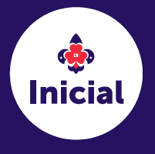 Formación InicialEs la etapa inicial, se abordan contenidos generales del Movimiento con una propuesta temática como ¿Quiénes somos? y ¿Qué hacemos?, ¿de dónde venimos?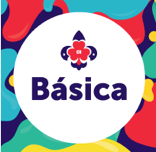 Formación BásicaEs la etapa que busca desarrollar las habilidades necesarias para el rol que decidiste desempeñar en la Organización. 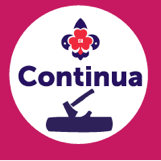 Formación ContinuaEs la etapa que busca generar continuidad y actualización.1. VALORES GUÍA Y SCOUT1. VALORES GUÍA Y SCOUT1. VALORES GUÍA Y SCOUT1. VALORES GUÍA Y SCOUT1. VALORES GUÍA Y SCOUTEvidencia con su proceder los valores Guía y Scout promoviendo su vivencia en los y las protagonistas de programa.Evidencia con su proceder los valores Guía y Scout promoviendo su vivencia en los y las protagonistas de programa.Marque con XMarque con XMarque con XEvidencia con su proceder los valores Guía y Scout promoviendo su vivencia en los y las protagonistas de programa.Evidencia con su proceder los valores Guía y Scout promoviendo su vivencia en los y las protagonistas de programa.PendienteTrabajando en elloLogradoIdentifico los puntos de la Ley Guía y ScoutConozco el propósito (el para qué) de la Ley Guía y ScoutIdentifico los Principios Guías y ScoutConozco el propósito (el para qué) de los Principios Guía y ScoutIdentifico las Virtudes Guías y ScoutConozco el propósito (el para qué) de las Virtudes Guías y Scout.Identifico la Promesa de la sección en la ejerce como voluntarioConozco el propósito (el para qué) de la PromesaComprendo el compromiso que conlleva hacer la Promesa Guía y ScoutLogro asociar los valores Guías y Scout con la aplicación del Programa Educativo de Costa Rica. 2. ORÍGENES DEL MOVIMIENTO2. ORÍGENES DEL MOVIMIENTO2. ORÍGENES DEL MOVIMIENTO2. ORÍGENES DEL MOVIMIENTO2. ORÍGENES DEL MOVIMIENTOPromueve en los protagonistas, el interés y motivación sobre la importancia de la historia del Escultismo y Guidismo.Promueve en los protagonistas, el interés y motivación sobre la importancia de la historia del Escultismo y Guidismo.Marque con XMarque con XMarque con XPromueve en los protagonistas, el interés y motivación sobre la importancia de la historia del Escultismo y Guidismo.Promueve en los protagonistas, el interés y motivación sobre la importancia de la historia del Escultismo y Guidismo.PendienteTrabajando en elloLogradoIdentifico las fechas de nacimiento y fallecimiento de los fundadoresIdentifico el nombre completo del fundador.Conozco fecha y lugar del primer campamento.Identifico la fecha en que nace el Movimiento en Costa RicaConozco el año en que se realiza la unión de ambas Asociaciones en Costa RicaSé del motivo de la unión de ambas asociaciones en Costa RicaSé cómo nace el Movimiento Guía a nivel mundialComprendo lo que inspiró a Baden Powell a realizar una propuesta educativa para jóvenes en aquella épocaComprendo sobre el propósito del nacimiento del Escultismo y Guidismo en aquellos años, y el propósito actual e impacto de nuestro Programa Educativo. Reflexiono sobre ello.3. PROGRAMA EDUCATIVO3. PROGRAMA EDUCATIVO3. PROGRAMA EDUCATIVO3. PROGRAMA EDUCATIVO3. PROGRAMA EDUCATIVOVela que el programa educativo sea de impacto respondiendo a las necesidades e intereses de los protagonistas.Vela que el programa educativo sea de impacto respondiendo a las necesidades e intereses de los protagonistas.Marque con XMarque con XMarque con XVela que el programa educativo sea de impacto respondiendo a las necesidades e intereses de los protagonistas.Vela que el programa educativo sea de impacto respondiendo a las necesidades e intereses de los protagonistas.PendienteTrabajando en elloLogradoConozco qué es el Programa Educativo de Guías y Scouts de Costa RicaIdentifico cuáles con los elementos del Método Guía y ScoutIdentifico el rango de edades en las que se puede participar del Programa Educativo como ProtagonistasConozco la estructura de las secciones y el fondo motivador que se trabaja en cada una de ellas.Comprende el significado de empoderar a los protagonistas del Programa y lo que eso conlleva4. ADMINISTRACIÓN DEL RECURSO HUMANO4. ADMINISTRACIÓN DEL RECURSO HUMANO4. ADMINISTRACIÓN DEL RECURSO HUMANO4. ADMINISTRACIÓN DEL RECURSO HUMANO4. ADMINISTRACIÓN DEL RECURSO HUMANOMuestra habilidad para garantizar al máximo, la presencia de dirigentes en cada uno de los cargos con las competencias necesarias.Muestra habilidad para garantizar al máximo, la presencia de dirigentes en cada uno de los cargos con las competencias necesarias.Marque con XMarque con XMarque con XMuestra habilidad para garantizar al máximo, la presencia de dirigentes en cada uno de los cargos con las competencias necesarias.Muestra habilidad para garantizar al máximo, la presencia de dirigentes en cada uno de los cargos con las competencias necesarias.PendienteTrabajando en elloLogrado¿Sé que es la Administración del Recurso Humano dentro del grupo?Conozco la Política de AdultosConozco el Sistema de Gestión de Adultos.Conozco el Fascículo de CaptaciónIdentifico Asesores Personales de Formación para los dirigentes del grupo que así lo requieranIdentifico técnicas de captación, acorde a la realidad comunal.5. ADMINISTRACIÓN DEL RECURSO ECONÓMICO5. ADMINISTRACIÓN DEL RECURSO ECONÓMICO5. ADMINISTRACIÓN DEL RECURSO ECONÓMICO5. ADMINISTRACIÓN DEL RECURSO ECONÓMICO5. ADMINISTRACIÓN DEL RECURSO ECONÓMICOMuestra habilidades para el emprendimiento y ejecución de los recursos económicos del grupoMuestra habilidades para el emprendimiento y ejecución de los recursos económicos del grupoMarque con XMarque con XMarque con XMuestra habilidades para el emprendimiento y ejecución de los recursos económicos del grupoMuestra habilidades para el emprendimiento y ejecución de los recursos económicos del grupoPendienteTrabajando en elloLogrado¿Identifico de dónde provienen los fondos públicos y fondos privados?Identifico controles básicos para la adecuada administración del recurso económico. ¿Cuáles?Identifico los lineamientos y protocolos institucionales para el Manejo de FondosIdentifico la herramienta del plan anual de grupo y su utilidad.Comprendo y promuevo la vivencia de ley y promesa en la gestión administrativa de los recursos económicos.¿Comprendo la importancia del recurso económico para el apoyo de los objetivos educativos de los protagonistas?¿Comprendo la importancia de generar presupuestos para el grupo? ¿Para qué?6. OBJETIVOS GRUPALES6. OBJETIVOS GRUPALES6. OBJETIVOS GRUPALES6. OBJETIVOS GRUPALES6. OBJETIVOS GRUPALESMuestra habilidad para la generación y cumplimiento de los objetivos grupales.Muestra habilidad para la generación y cumplimiento de los objetivos grupales.Marque con XMarque con XMarque con XMuestra habilidad para la generación y cumplimiento de los objetivos grupales.Muestra habilidad para la generación y cumplimiento de los objetivos grupales.PendienteTrabajando en elloLogrado¿Sabe qué es el Plan Anual de Grupo?Identifico los indicadores que conforman el plan anual.Identifico la importancia de registrar qué actividades se realizarán y con qué presupuesto. ¿Para qué?Identifico con el grupo, los objetivos anuales. ¿cómo?Comprendo la importancia de contar con un plan anual de grupo. ¿Para qué?Establezco fechas de revisión y seguimiento del plan anual. ¿Cada cuánto?¿Identifico los involucrados en participar en el planteamiento del plan anual? Detalle7. MOTIVACION Y RECONOCIMIENTOS7. MOTIVACION Y RECONOCIMIENTOS7. MOTIVACION Y RECONOCIMIENTOS7. MOTIVACION Y RECONOCIMIENTOS7. MOTIVACION Y RECONOCIMIENTOSMuestra habilidad para la generación y cumplimiento de los objetivos grupales.Muestra habilidad para la generación y cumplimiento de los objetivos grupales.Marque con XMarque con XMarque con XMuestra habilidad para la generación y cumplimiento de los objetivos grupales.Muestra habilidad para la generación y cumplimiento de los objetivos grupales.PendienteTrabajando en elloLogrado¿Conozco la propuesta de Motivación y Reconocimientos que propone Guías y Scout de Costa Rica para los adultos?Identifico la importancia de la motivación para los adultos del Grupo Guía y Scout. ¿Cómo?¿Identifico los diferentes tipos de reconocimientos que propone la organización de Guías y Scouts de CR?¿Identifico el proceso de solicitud de los reconocimientos propuestos por el Manual?Identifico otro tipo de reconocimientos o espacios de motivación para los adultos del grupo. ¿CuálesDesde mi rol, reconozco el compromiso y entrega que realizan los dirigentes en su voluntariado. ¿Cómo?Comprendo la importancia de la generación de espacios sencillos y solemnes para el reconocimiento a los dirigentes.Visualizo dentro del plan anual, espacio de motivación8. USO DE HERRAMIENTAS Y CONTROLES8. USO DE HERRAMIENTAS Y CONTROLES8. USO DE HERRAMIENTAS Y CONTROLES8. USO DE HERRAMIENTAS Y CONTROLES8. USO DE HERRAMIENTAS Y CONTROLESDemuestra habilidad para el manejo de herramientas que le resulten en el buen control de sus funciones.Demuestra habilidad para el manejo de herramientas que le resulten en el buen control de sus funciones.Marque con XMarque con XMarque con XDemuestra habilidad para el manejo de herramientas que le resulten en el buen control de sus funciones.Demuestra habilidad para el manejo de herramientas que le resulten en el buen control de sus funciones.PendienteTrabajando en elloLogrado¿Conoce cuáles son los controles administrativos que requiere el grupo?Identifico las herramientas se utilizan en el grupo para:Registrar Ingresos y Egresos económicosMembresía del grupoAcuerdos y planes de seguimientoDetección de necesidades de formaciónControl de InventarioIdentifico los documentos y formularios institucionales para el Manejo de Fondos9. ROL DEL DIRIGENTE9. ROL DEL DIRIGENTE9. ROL DEL DIRIGENTE9. ROL DEL DIRIGENTE9. ROL DEL DIRIGENTEEvidencia ser un adulto con compromiso y promotor del liderazgo de los protagonistas.Evidencia ser un adulto con compromiso y promotor del liderazgo de los protagonistas.Marque con XMarque con XMarque con XEvidencia ser un adulto con compromiso y promotor del liderazgo de los protagonistas.Evidencia ser un adulto con compromiso y promotor del liderazgo de los protagonistas.PendienteTrabajando en elloLogradoConozco la Política de Protección para la Niñez y JuventudConozco el protocolo de Ética y Protocolo en caso de AbusoConozco el perfil de mi cargoComprendo la ruta de formación definida para mí cargoComprendo la importancia de establecer relaciones empáticas con los niños, niñas y jóvenes, respetando la integridad de ellos. Ejemplifique.Comprendo que el Adulto cumple un rol de promotor del cambio en la actualidad. ¿Cómo?Comprendo mi aporte en el desarrollo del proyecto de vida de los niños, niñas y jóvenes. 10. INSTITUCIONALIDAD10. INSTITUCIONALIDAD10. INSTITUCIONALIDAD10. INSTITUCIONALIDAD10. INSTITUCIONALIDADDemuestra habilidad para apoyar la línea institucional desde su rol.Demuestra habilidad para apoyar la línea institucional desde su rol.Marque con XMarque con XMarque con XDemuestra habilidad para apoyar la línea institucional desde su rol.Demuestra habilidad para apoyar la línea institucional desde su rol.PendienteTrabajando en elloLogradoConozco la Misión y Visión de Guías y Scouts de Costa Rica.Conozco los Principios, Organización y Reglamentos (POR) de Guías y Scouts de Costa Rica.Conozco los órganos, comités y estructura general de la Sede NacionalIdentifico la estructura de un grupo Guía y Scout de Costa RicaComprendo el Sistema de Gestión de Adultos (Ciclo de Vida)Comprendo la importancia de contar con lineamientos y protocolos institucionales.Comprendo el compromiso que tengo como adulto con la línea institucional. ¿Para qué?Comprendo el compromiso que tengo como adulto con la línea institucional. ¿Para qué?REFORZAR: Si en alguno de los indicadores (preguntas) colocó “pendiente” o “trabajando en ello” (así sea un indicador (pregunta))LOGRADO: Si en cada uno de los indicadores (preguntas) colocó logrado.Competencias Técnicas(Temas)Escriba según corresponda por cada temaREFORZAR- LOGRADOValores GySOrigenesPrograma EducativoAdm del RHAdm del R. EconómicoObjetivos GrupalesMotivación y ReconocimientosUso de Herramientas y ControlesRol del AdultoInstitucionalidadTemaEscoja la opción en la que desea formarse(puede escoger más de una opción)Escoja la opción en la que desea formarse(puede escoger más de una opción)Escoja la opción en la que desea formarse(puede escoger más de una opción)Escoja la opción en la que desea formarse(puede escoger más de una opción)TemaA.P.FPresencialLiteraturaVirtual/Digital(videos-cursos-webinars)Valores GySOrigenesPrograma EducativoAdm del RHAdm del R. EconómicoObjetivos GrupalesMotivación y ReconocimientosUso de Herramientas y ControlesRol del AdultoInstitucionalidadNombre:Cédula:GrupoSecciónTallerMarque con XCurso InicialSecciónMarque con XCoordinador de GrupoSecretariadoTesoreríaFiscalFormación InicialFormación InicialFormación InicialFormación InicialFormación InicialTEMASAcompañamientoPresencialLiteraturaVirtual/Digital(videos-cursos-foros)Valores GySASESOR PERSONAL DE FORMACIÓN (A.P.F)GESTOR INSTITUCIONALCURSO INICIALLIBRO EMPECEMOSPlataforma Youtube: Guías y Scout- Video Ley y PromesaOrigenesASESOR PERSONAL DE FORMACIÓN (A.P.F)GESTOR INSTITUCIONALCURSO INICIALLIBRO EMPECEMOSPlataforma Youtube: Guías y Scout- Video Nuestra HistoriaPrograma EducativoASESOR PERSONAL DE FORMACIÓN (A.P.F)GESTOR INSTITUCIONALCURSO INICIALLIBRO EMPECEMOSPlataforma Youtube: Guías y Scout- Video Método EducativoAdm del RHASESOR PERSONAL DE FORMACIÓN (A.P.F)GESTOR INSTITUCIONALCURSO INICIALFascículos sistema de gestión adultos (SI.G.A)Fascículo de CaptaciónFascículo de Asesor Personal de FormaciónPrincipios, organización y reglamentos (p.o.r)Adm del R. EconómicoASESOR PERSONAL DE FORMACIÓN (A.P.F)GESTOR INSTITUCIONALCURSO INICIALPrincipios, organización y reglamentos (P.O.R.)Plataforma Youtube: Guías y Scout- Video Formularios Ayuda a GruposObjetivos GrupalesASESOR PERSONAL DE FORMACIÓN (A.P.F)GESTOR INSTITUCIONALCURSO INICIALPlan Anual de GrupoTEMASAcompañamientoPresencialLiteraturaVirtual/Digital(videos-cursos-foros)7. Motivación y ReconocimientosASESOR PERSONAL DE FORMACIÓN (A.P.F)GESTOR INSTITUCIONALCURSO INICIALManual de motivación y reconocimientosUso de Herramientas y ControlesASESOR PERSONAL DE FORMACIÓN (A.P.F)GESTOR INSTITUCIONALCURSO INICIALKit herramientas para Juntas.Plataforma Youtube: Guías y Scout- Video ¿Qué hace una secretaria?Rol del AdultoASESOR PERSONAL DE FORMACIÓN (A.P.F)GESTOR INSTITUCIONALCURSO INICIALPlataforma Youtube: Guías y Scout- Video Rol del AdultoInstitucionalidadASESOR PERSONAL DE FORMACIÓN (A.P.F)GESTOR INSTITUCIONALCURSO INICIALPolitica de protección a la niñez y juventudCódigo de éticaPrincipios, organización y reglamentos (P.O.R.)ExperienciaRequerimiento previoCurso InicialNo requiereTaller Estructura y FuncionesEtapa InicialTaller Programa Educativo/ JuntasEtapa InicialTaller Adm de GrupoEtapa InicialComplementariosComplementariosLiderazgoEtapa InicialMediación